ABDUL ABDUL.372204@2freemail.com 	ELECTRICAL ENGINEERElectrical Engineer with Three years’ Experience in MEP ProjectsCAREER OBJECTIVE:       To experience the diversity of challenges and opportunities in the field of engineering and to enhance my skill sets in order to achieve greater heights and contribute towards organizational goal as well as personal growth.WORK EXPERIENCE: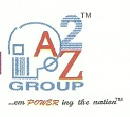 Employer: A2Z infra service pvt ltd,Position : MEP ENGINEER AND ELV (Electrical Engineer)Duration: Since Nov-2014 to july-2017. Job Description:Scheduling/Planning and Site Supervision of installation works of MEP System (Electrical, Drainage & Water Supply system, Fire Alarm and Fire Fighting system)Electrical – Light Fixtures, Switches, Outlets, Panels, Appliances etc..Plumbing – Pipes, Fixtures and Fittings, Water Supply/Distribution. Waste Removal Technical advice to staff designer, supervisor, inspector and contracting services provider regarding installation maintenance of the MEP system.Review plans and specification according to the plans.Analyze Mechanical; Electrical & Plumbing engineering problems for formulate soluctions.  Review of MEP Drawings & Coordination Drawings prior to civil works for facilitates smooth Site Execution.Coordination with Consultant/Client and Suppliers.Preparing Work Shop Drawing and Approval Process. Preparing Load schedule for Electrical loads for new projects Prepares all the Documents required by Government Authority to take the approval for the related works.Manpower and Material Arrangement.Daily Reports, weekly Reports & Monthly Reports to the consultant/clientsKeeping Safety and Quality control at the site for MEP works around the site and workersEDUACTIONAL Qualification:Bachelor of Electrical and Electronics Engineering from MAM College Of Engineering Affiliated To Anna University, Tiruchirappalli, India In 2014.Certificate course in PLC and SCADA Certificate course in AUTO CADD (MEP design 2D&3D)ACADEMIC Project:  Main Project:       Project Title: SPEED CONTROL OF INDUCTION MOTOR USINGVARIABLE                             FREQUENCY POWER INVERTER.	Computer Skills 	 Languages		: C, C++ (basic)	 Designing Tools	: MATLAB, PSIM,PLC,SCADA,AUTOCAD Operating Systems	: Windows 2000/XP/Vista/windows7, 8Personal profile:        Visa status			: visit visa (expire date-oct 25)DECLARATION:I hereby declare that the above particulars furnished by me are true to the best of my knowledge and belief. CURRICULUM VITAE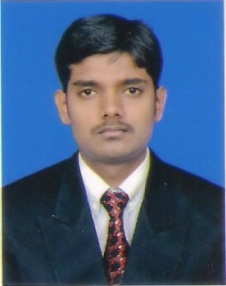 